УКРАЇНАІЛЛІНІВСЬКА СІЛЬСЬКА РАДАКОСТЯНТИНІВСЬКОГО РАЙОНУДОНЕЦЬКОЇ ОБЛАСТІВІДДІЛ ОСВІТИНАКАЗвід  09.08.2021                            с. Іллінівка                                             № 124Про інвентаризацію бібліотечногофонду підручників закладів загальної середньої освітиНа виконання постанови Кабінету Міністрів України від 23.01.2019 № 41 «Про затвердження Порядку забезпечення підручниками та посібниками здобувачів повної загальної середньої освіти і педагогічних працівників», згідно з листом  Департаменту освіти і науки Донецької облдержадміністрації від 06.08.2021 №  01-24/1800/0/160-21 «Про інвентаризацію бібліотечного фонду підручників закладів загальної середньої освіти», з метою своєчасного забезпечення учнів закладів загальної середньої освіти Іллінівської сільської ради підручниками,НАКАЗУЮ:1.Директорам закладів загальної середньої освіти:1)  оновити дані щодо контингентів учнів та наявності підручників згідно з даними інвентаризації в програмі «Курс. Школа» та відправити на портал ІСУО за допомогою програми «Курс. Сайт» до 11.08.2021.2. Провідному спеціалісту (Пасічна) розмістити даний наказ на офіційному веб-сайті відділу освіти http://vo-illinivka.dn.ua.3. Координацію роботи щодо  виконання даного наказу покласти на провідного спеціаліста  відділу освіти  (Пасічна), контроль за виконанням наказу залишаю за собою.В.о.начальника  відділу освіти 			Катерина КАБАНЦЕВАПасічна Т.В.		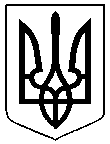 